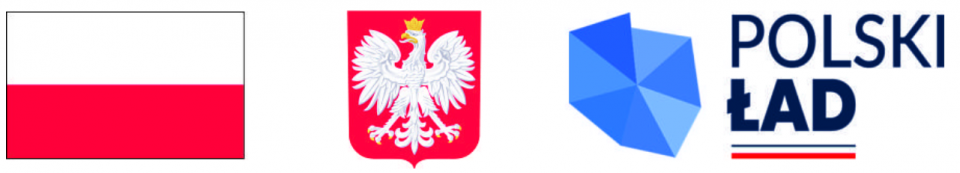 Parafia Rzymskokatolicka pw. Świętej Anny39-308 Wadowice Górne 134Wadowice Górne, 15 kwietnia 2024 r. ZAPYTANIE OFERTOWE W ramach przedsięwzięcia„Modernizacja ogrodzenia wokół cmentarza należącego do Parafii p.w. Św. Anny w  Wadowicach Górnych”dofinansowanego w ramach Rządowego Programu Odbudowy Zabytków. Zamawiający:Parafia Rzymskokatolickapw. Świętej Anny w Wadowicach GórnychWadowice Górne 13439-308 Wadowice GórneTryb ZamówieniaZamawiający nie jest zamawiającym w rozumieniu ustawy Prawo zamówień publicznych z dnia 11 września 2019r. (t.j. Dz.U. z 2023 poz. 412, 825) Zamówienie realizowane jest w oparciu o wewnętrzne procedury Zamawiającego dot. udzielania zamówień współfinansowanych ze źródeł zewnętrznych, zapewniających transparentności wydatkowania pozyskanych środków.Opis przedmiotu zamówienia Przedmiotem przedsięwzięcia są prace polegające na demontażu przęseł ogrodzeniowych przy cmentarzu parafialnym w Wadowicach Górnych, przyspawaniu uchwytów mocujących niezbędnych do ponownego montażu, piaskowaniu przęseł w celu usunięcia korozji i pozostałości farby po poprzednim malowaniu, malowaniu farbą podkładową epoksydową, malowaniu farbą nawierzchniową poliuretanową oraz montażu na poprzednie miejsca.Zapytanie ofertowe dotyczy 145 sztuk przęseł o wymiarach 120cm (wysokość) x 285 cm (szerokość).  Szczegółowy opis przedmiotu zamówienia stanowi kosztorys ofertowy stanowiący zał. nr 2 do Zapytania Ofertowego. Warunki realizacji przedmiotu zamówieniaNa każde żądanie Zamawiającego, w toku realizacji zamówienia, Wykonawca musi przedstawić, m.in., bieżący zakres prac i materiały użyte do konserwacji.Prace konserwatorskie winny być wykonane z największą starannością                                   i w   najwyższym standardzie, zgodnie ze sztuką konserwatorską, obowiązującymi zasadami i przepisami prawa oraz terminowo.Sposób przygotowania ofertyOferent powinien stworzyć ofertę na formularzu załączonym do niniejszego Zapytania ofertowego (Załącznik nr 1) wraz z niezbędnymi załącznikami wskazanymi 
w Zapytaniu ofertowym,Wykonawca może złożyć jedną ofertę. Złożenie więcej niż jednej oferty spowoduje odrzucenie wszystkich ofert złożonych przez wykonawcę,O udzielenie zamówienia mogą się ubiegać wykonawcy występujący wspólnie (konsorcjum), którzy spełniają warunki określone w niniejszym Zapytaniu ofertowym.W przypadku oferty składanej przez konsorcjum wymagane jest dołączenie do oferty kopii umowy konsorcjum.Oferta musi być sporządzona w języku polskim jako wydruk z komputera lub czytelnie inną trwałą techniką w sposób zapewniający jej czytelność i podpisana przez osobę upoważnioną do reprezentowania Wykonawcy,Jeżeli osoba (osoby) podpisująca ofertę (reprezentująca wykonawcę lub wykonawców występujących wspólnie) działa na podstawie pełnomocnictwa, pełnomocnictwo to 
w formie oryginału lub kopii poświadczonej za zgodność z oryginałem musi zostać dołączone do oferty,Wszystkie poprawki lub zmiany w tekście oferty muszą być naniesione w sposób umożliwiający odczytanie błędnego tekstu (podkreślone), parafowane i datowane własnoręcznie przez osobę podpisującą ofertę.Warunki udziału w postępowaniu oraz opis sposobu dokonywania oceny ich spełnieniao udzielenie zamówienia mogą ubiegać się wykonawcy, którzy spełniają warunki udziału w postępowaniu:- posiadają odpowiednie doświadczenie: Wykonawca winien wykazać, że w okresie ostatnich 5 lat przed upływem terminu składania ofert (a jeżeli okres prowadzenia działalności jest krótszy – w tym okresie), wykonał należycie co najmniej jedną realizacje o podobnym charakterze.Potwierdzeniem spełnienia warunku będzie oświadczenie Wykonawcy w Wykazie usług wykonanych, w okresie ostatnich 5 lat przed upływem terminu składania ofert, a jeżeli okres prowadzenia działalności jest krótszy – w tym okresie, wraz z podaniem ich nazwy, nazwy zadanie (projektu) dla którego usługa została wykonana, projektu, którego dotyczyły, dat wykonania, podmiotów, na rzecz których usługi zostały wykonane (wg. Załącznika nr 3 do Zapytania Ofertowego).Kryteria oceny ofert, informacja o wagach punktowych lub procentowych przypisanych do poszczególnych kryteriów oceny oferty i opis sposobu przyznawania punktacji za spełnienie danego kryterium oceny ofertyZamawiający ustala Kryteria wyboru:Cena brutto Wagi punktowe do poszczególnych kryteriów:Cena brutto- waga punktowa kryterium 100 pkt. ocena w kryterium „cena brutto” (Pc)dokonana zostanie wg następującego wzoru:Pc= (Cbn/Cb) x 100 punktówgdzie:Pc - liczba punktów,Cbn- najniższa ze wszystkich ocenianych ofert, cena ofertowa brutto,Cb- proponowana w danej ofercie cena ofertowa brutto.Za najkorzystniejszą zostanie uznana oferta, z największą liczbą punktów. Termin i tryb składania ofertOfertę należy:złożyć w formie papierowej w Kancelarii Parafialnej za pośrednictwem poczty, kuriera, osobiście pod adresem: Parafia Rzymskokatolicka pw. Świętej Anny, Wadowice Górne 134, 39-308 Wadowice Górne  do dnia 16 maja 2024r.Oferty nadsyłane drogą pocztową lub składane osobiście powinny być dostarczone 
w nieprzejrzystym, zamkniętym opakowaniu opatrzonym nazwą: „Modernizacja ogrodzenia wokół cmentarza należącego do Parafii p.w. Św. Anny w Wadowicach Górnych”decydujące znaczenie dla oceny zachowania terminu składania ofert ma data wpływu oferty do Zamawiającego, a nie data jej wysłania przesyłką pocztową czy kurierską,oferta złożona po terminie zostanie odrzucona,otwarcie złożonych w ramach postępowania ofert nastąpi niezwłocznie po upływie terminu składania ofert,Wykonawca związany jest ofertą przez okres 30 dni licząc od dnia, w którym upływa termin składania ofert,Zamawiający zastrzega sobie prawo do wezwania Wykonawców do wyjaśnień 
i treści złożonych ofert. Ocena ofert, informacja o wyborze oferty i unieważnienie postępowania W szczególnie uzasadnionych przypadkach Zamawiający może w każdym czasie przed upływem terminu do składania ofert zmodyfikować treść zapytania ofertowego. Dokonaną w ten sposób modyfikację zamieści na stronie internetowej Zamawiającego pod numerem sprawy,Niezwłocznie po wyborze najkorzystniejszej oferty dla przedmiotowego zamówienia, Zamawiający zamieści stosowną informację na stronie internetowej na której opublikowane zostało ogłoszenie,Z wybranym Oferentem zostanie zawarta umowa w formie pisemnej pod rygorem nieważności, Zamawiający unieważni postępowanie, jeżeli nie wpłynie żadna ważna oferta, Zamawiający zastrzega sobie prawo do unieważnienia postępowania bez podania przyczyn,W przypadku unieważnienia postępowania, Zamawiający niezwłocznie zamieści informację na stronie internetowej, na której opublikowane zostało ogłoszenie,W przypadku gdy wybrany Wykonawca odstąpi od podpisania umowy z Zamawiającym, możliwe jest podpisanie umowy z kolejnym wykonawcą, który w postępowaniu o udzielenie zamówienia uzyskał kolejną najwyższą liczbę punktów. Umowa i warunki zmiany umowy Udzielenie zamówienia wymaga podpisania umowy pomiędzy Zamawiającym, a Wykonawcą,Zamawiający przewiduje możliwość zmian postanowień zawartej umowy, w przypadku, gdy nastąpi zmiana powszechnie obowiązujących przepisów prawa w zakresie mającym wpływ na realizację przedmiotu umowy. W przypadku, gdy okoliczności „siły wyższej” uniemożliwią którejkolwiek ze stron chwilowe wykonanie zobowiązań umownych, ustalone terminy zobowiązań umownych będą przesunięte o czas trwania okoliczności „siły wyższej” oraz odpowiednio o czas trwania jej skutków. Jako „siłę wyższą” rozumie się wydarzenia i okoliczności nadzwyczajne, nieprzewidywalne, niezależne od woli i intencji którejkolwiek ze Stron umowy. Zmiana jest możliwa także w zakresie w jakim jest niezbędna do zrealizowania zamówień zgodnie z obowiązującym prawem,Zamawiający przewiduje możliwość dokonania zmian postanowień zawartej umowy w drodze aneksu.Dodatkowe informacjeDodatkowych informacji udziela ks. Wojciech Duplak pod numerem telefonu 14 6669 691 oraz pod adresem email: zk@wadowicegorne.pl (osoba do kontaktu: Witold Sito).Załączniki: Załącznik 1. Formularz ofertowyZałącznik 2. Kosztorys ofertowy.Załącznik 3. Wykaz usług wykonanych.Załącznik 4. Projekt umowy. Załącznik 5. Klauzula RODO.Proboszcz Parafii Rzymskokatolickiejpw. Świętej Annyw Wadowicach Górnychks. Wojciech Duplak